Mason                                                                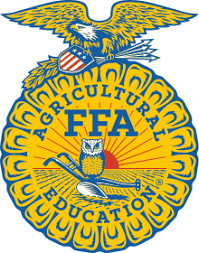 Yield Goal: 75 bushels per acrePlanted Population: 140,000Tillage: Minimum-TillRow Spacing 15”Product		  Rate (gal/acre)		PlacementPlanter ProgramPro-Germinator				 3.25					In-FurrowMicro 500					 0.50					In-FurrowC-Tech					 0.25				         In-FurrowFoliar Application #1 (Stage V2)Sure-K					 3.0				         FoliarFoliar Application #2 (Stage R4)NResponse					 1.0   				Foliar